Приложение 3Корабли Памятники Учебные заведенияХрамы, музеи… Улицы, бульвары, площади…  В Москве есть бульвар Адмирала Ушакова и одноимённая станция метро.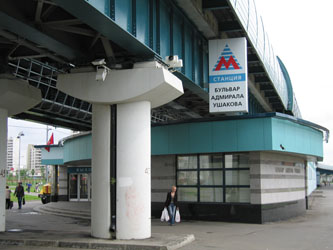   В Санкт-Петербурге в честь Адмирала Ушакова названы набережная и мост.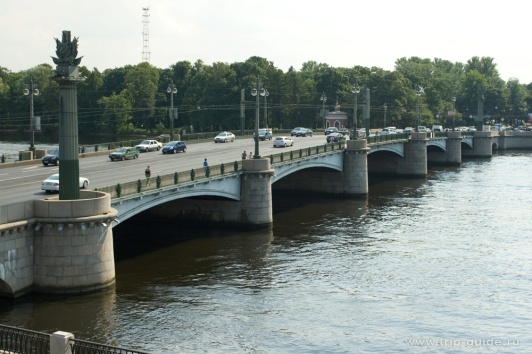 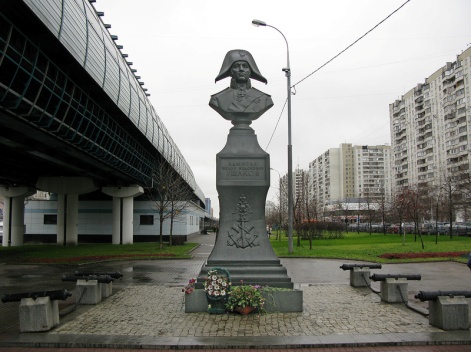   В городе Севастополь в честь Ушакова названа одна из площадей.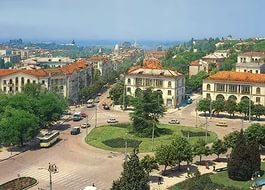   В городе Саров Нижегородской области в ноябре 1953 года в честь адмирала Ушакова названа улица.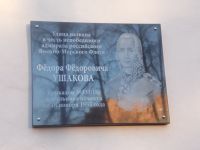 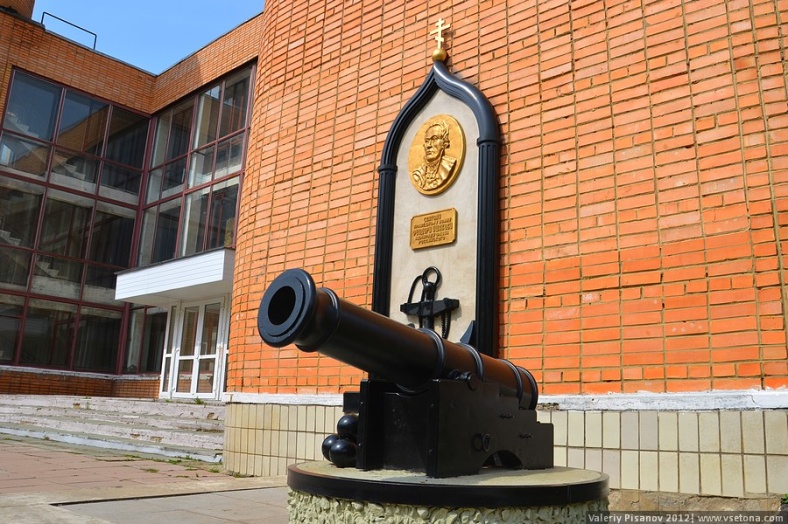 Географические объектыВ городе Иркутске именем адмирала названа река Ушаковка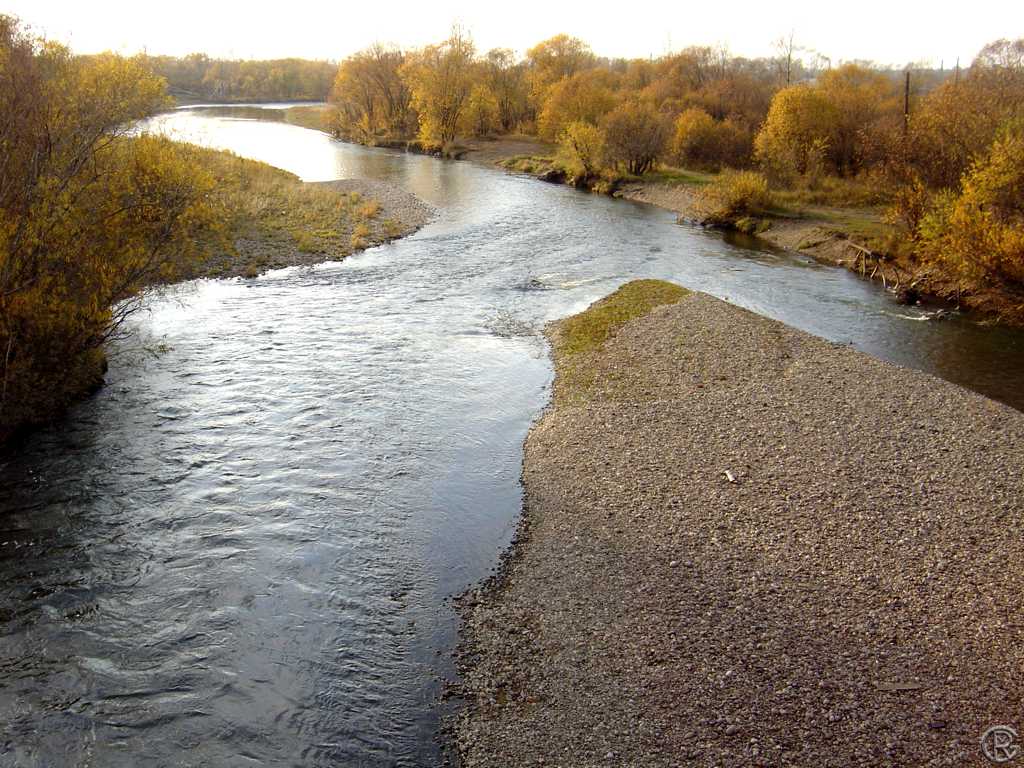 Близ города Темникова (Мордовия) есть деревня Ушаковка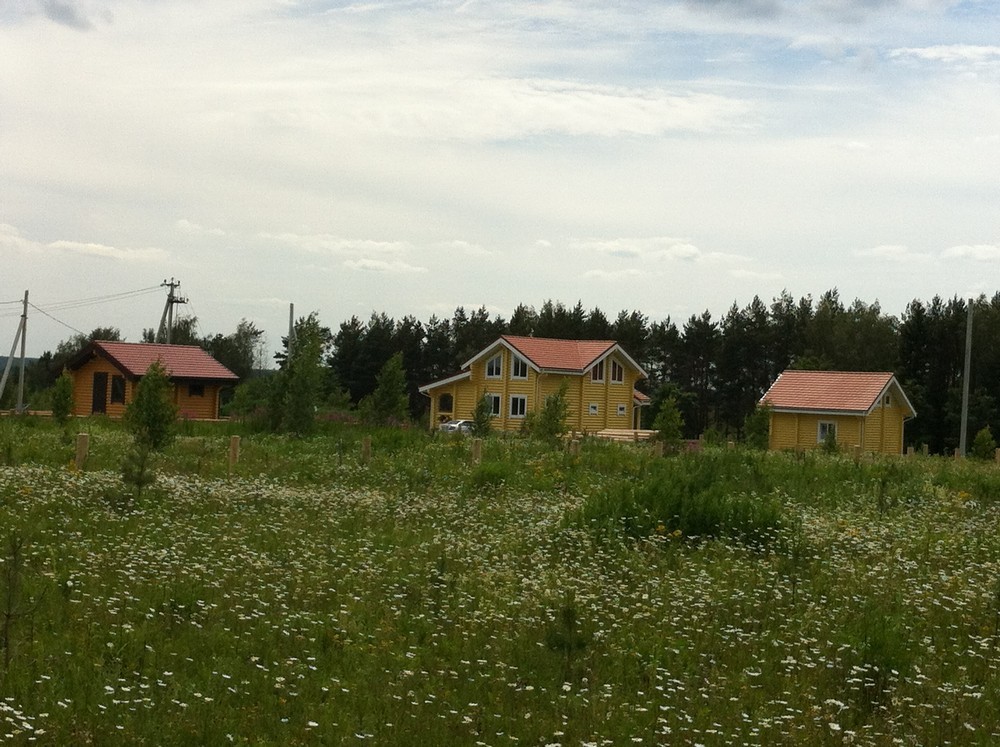 В честь Ушакова назван астероид 3010 UshakovБроненосец береговой обороны «Адмирал Ушаков» построен в 1893, погиб в Цусимском сражении в 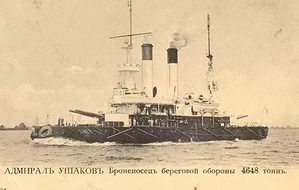     Тяжёлый атомный ракетный крейсер «Адмирал Ушаков» (1953—1987 годы). Корабль был построен в 1980 году под названием «Киров», в 1992 году получил имя великого российского адмирала, однако с тех пор до недавнего времени корабль стоял на приколе, в августе 2007 года появилась информация о том, что в 2007 году на крейсере «Адмирал Ушаков» появится первая в новой истории России часовня на боевом корабле флота.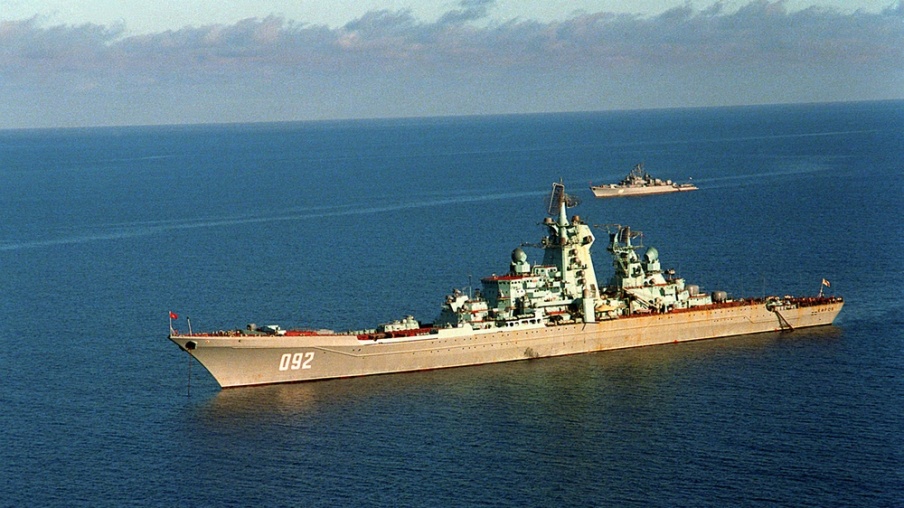 Эскадренный миноносец СФ "Адмирал Ушаков"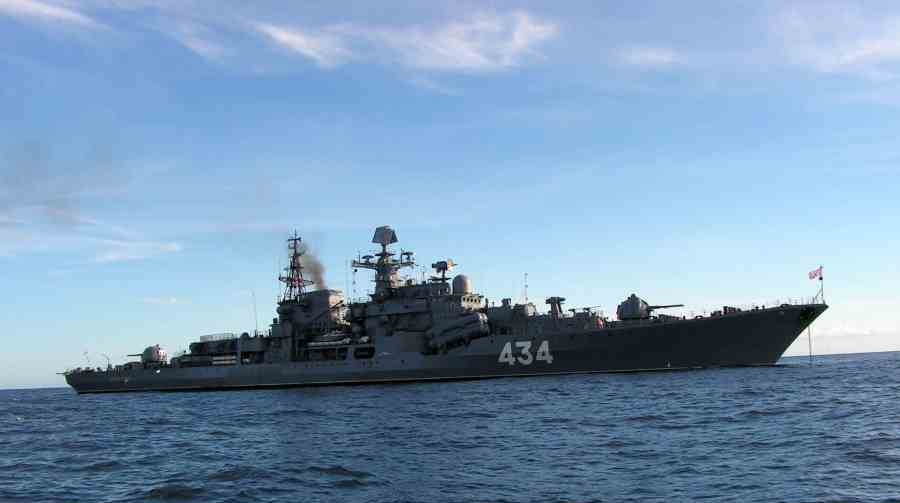 22 ноября 2011 года в Калининграде было спущено на воду уникальное многоцелевое инженерно-техническое судно «Фёдор Ушаков».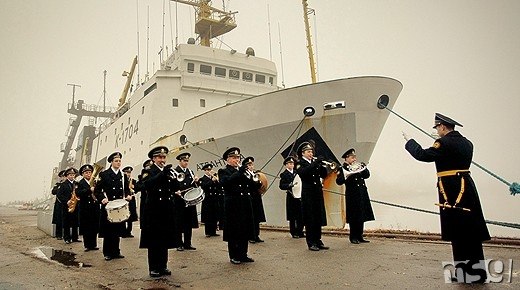   В городе Рыбинске, в окрестностях которого находится родина адмирала, установлен его бюст.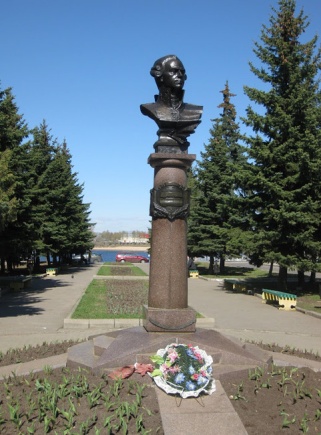   В октябре 2002 года в Греции на острове Корфу установлен памятник адмиралу Фёдору Ушакову.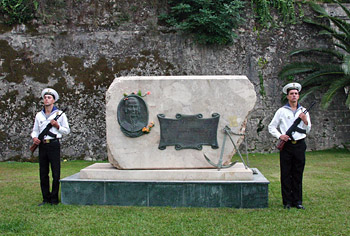   В деревне Алексеевка, родовом поместье семьи Ушаковых, установлен памятник на месте, где находилась усадьба Ф. Ф. Ушакова. 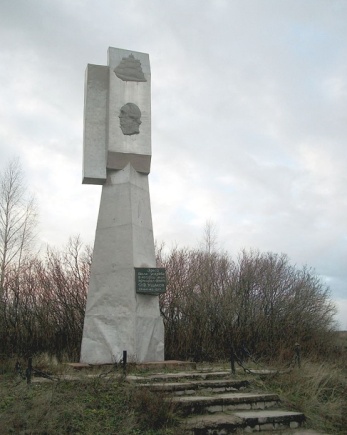 Матросы и офицеры болгарских ВМС отдают воинские почести адмиралу, возле его памятника на Мысе Калиакре.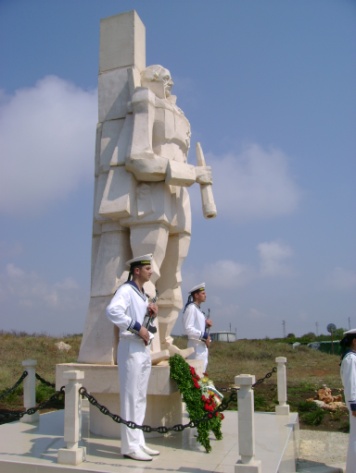 В Херсоне в . установлен памятник флотоводцу.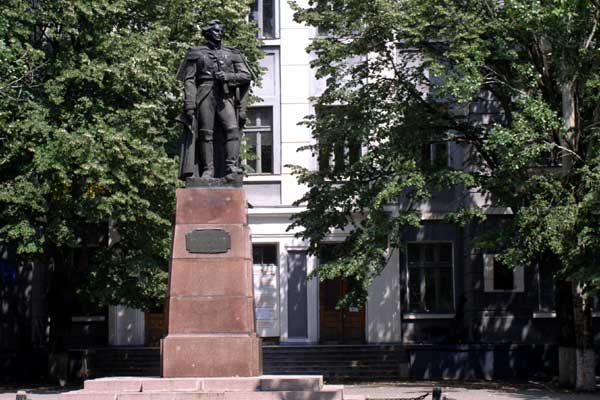   В Керчи 11 апреля 2009 года, в День освобождения города от немецко-фашистских захватчиков, установлен памятник адмиралу Фёдору Ушакову.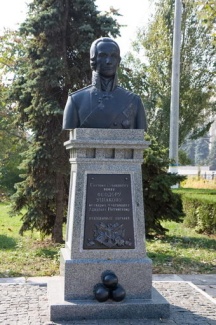 В 1997 году на средства моряков в г. Севастополе был открыт ещё один памятник Ф Ушакову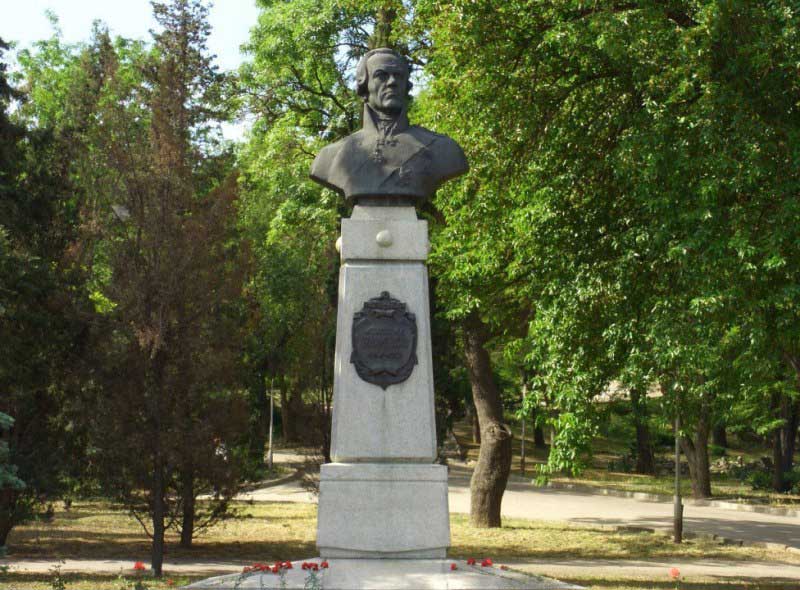 Памятник Ф. Ушакову в г. Саранске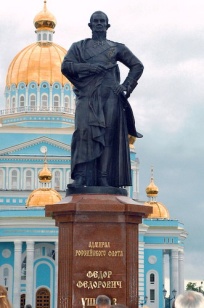   В Херсоне именем Ушакова назван Херсонский государственный морской институт.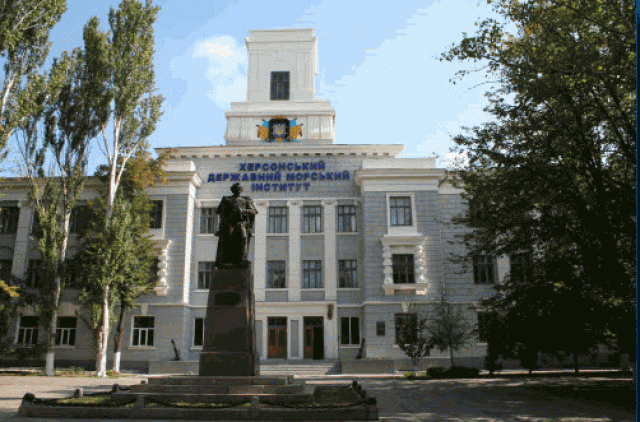   В Ярославле именем Ушакова названа флотилия юных моряков.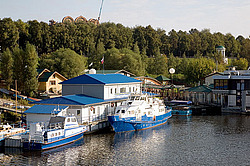   В Калининграде именем адмирала названо военно-морской институт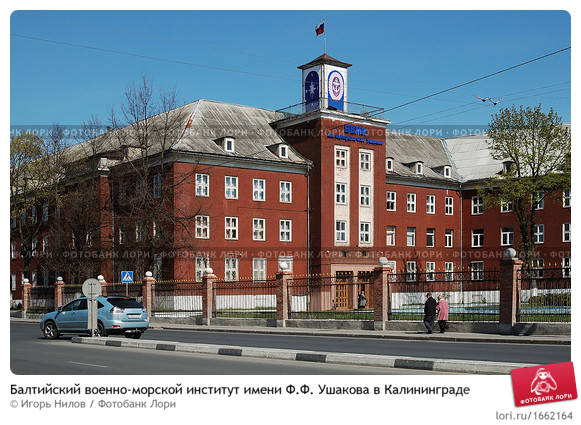 Ростов-на-Дону, университет Морской государственный университет им. Адмирала Ф Ушакова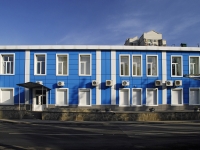 Государственный морской университет имени адмирала Ф.Ф. Ушаковаг. Новороссийск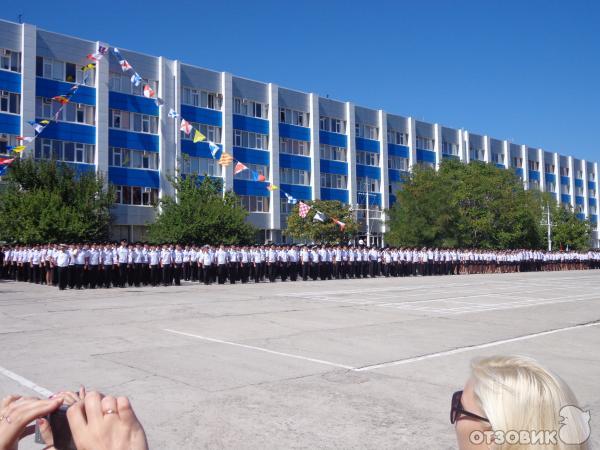 Кадетская школы №1 имени Ф. Ф. Ушакова г Хабаровск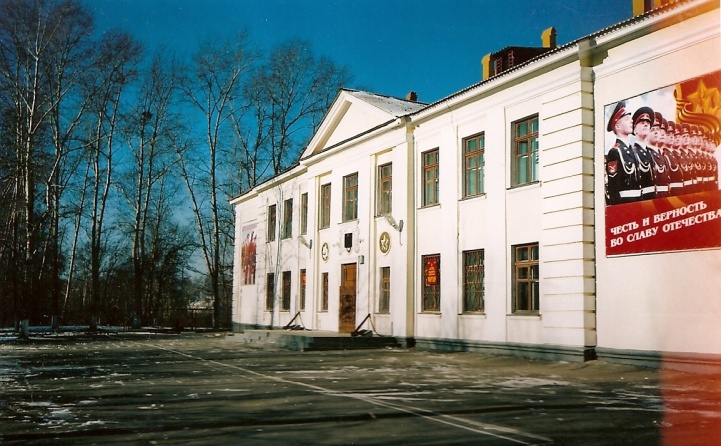   5 августа 2006 года в городе Саранске открыт кафедральный собор святого праведного воина Феодора Ушакова.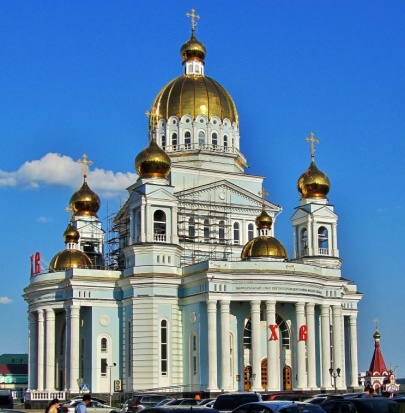 Темниковский историко-краеведческий музей имени Ф.-Ф.-Ушакова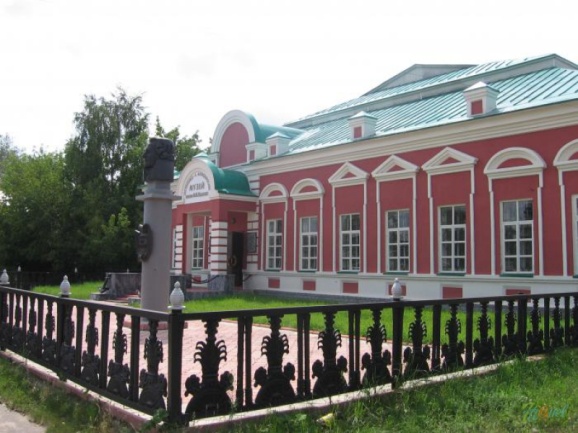   В Херсоне в 2002 году построена небольшая церковь имени Св. Федора Ушакова.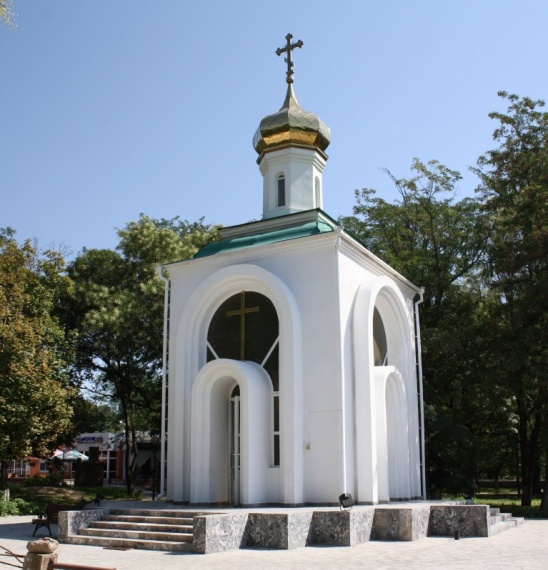 Храм-часовня Феодора Ушакова в Волгограде.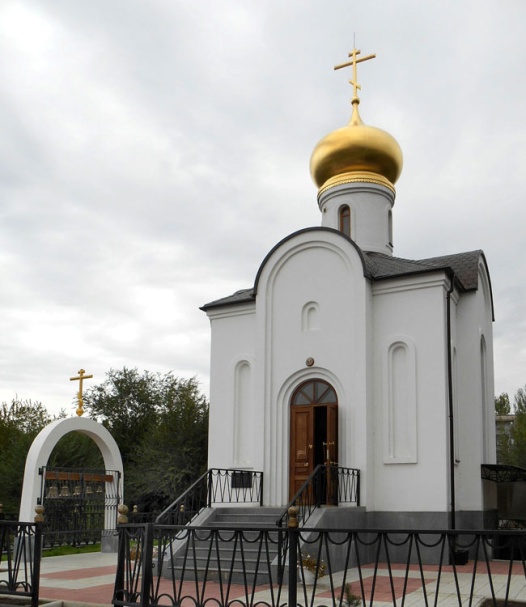   В деревне Молочково Новгородской области силами солецкого военного гарнизона в 2000 году на святом источнике близ церкви Успения Богородицы установлена купель во имя св. Федора Ушакова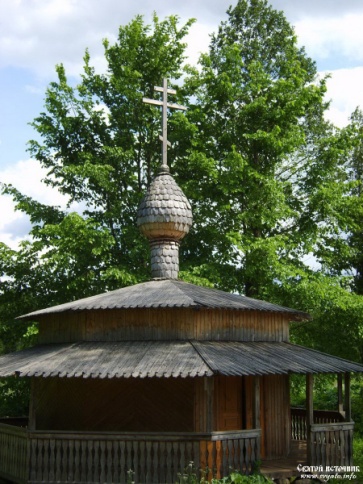 Церковь Феодора Ушакова в Новогиреево, в Москве.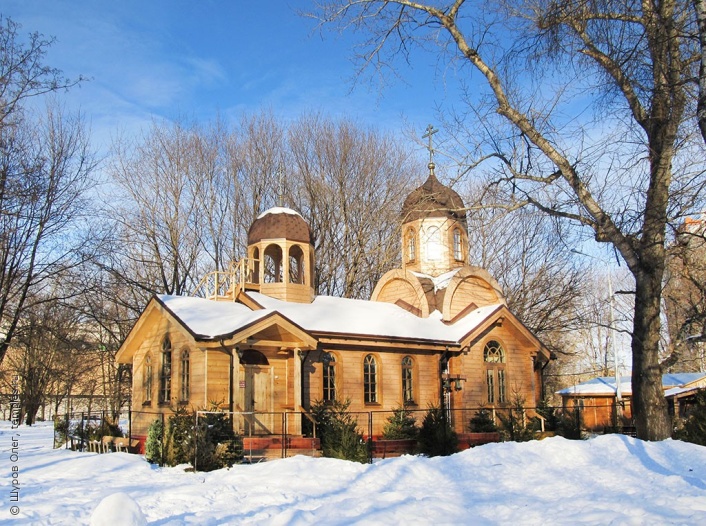 